Муниципальное бюджетное общеобразовательное учреждение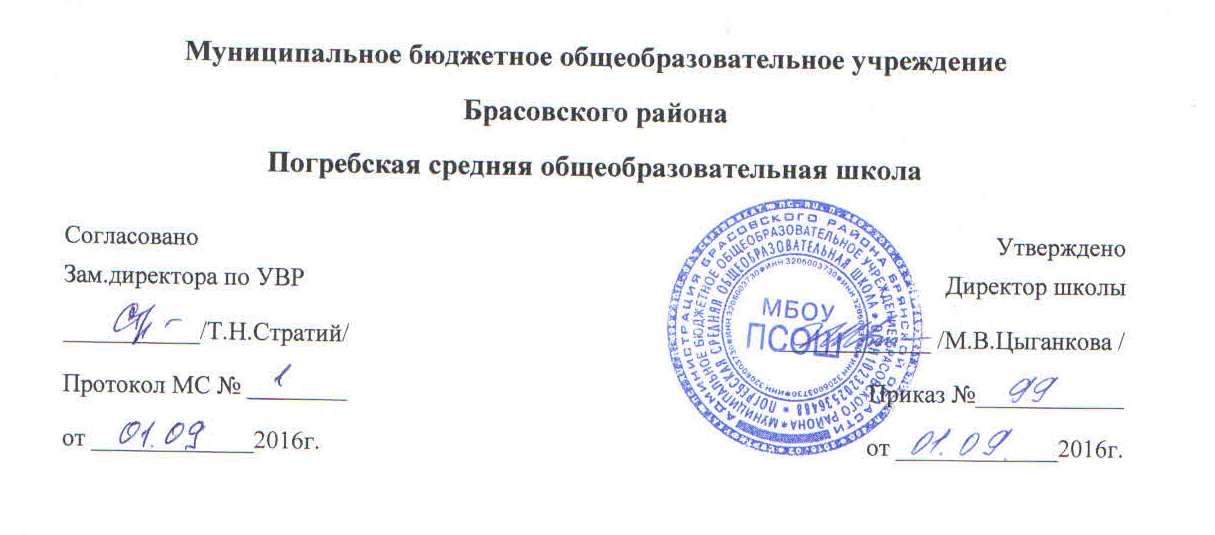 Погребская средняя общеобразовательная школаСогласовано	УтвержденоЗаместитель директора по УВР	Директор школы____________    / Т.Н.Стратий /	___________ / М.В.Цыганкова /Протокол МС № __________	Приказ  № __________от  ______________  2016 г.	от  _____________  2016 г.РАБОЧАЯ  ПРОГРАММАФизическая культура9 классУчебник: Физическая культура 8-9 / В. И. Лях. –М.:«Просвещение», 2013Комплексная программа физического воспитания 1-11 классы Москва «Просвещение» 2012Учитель: Рыженкова Т.К.2016 – 2017 учебный годПОЯСНИТЕЛЬНАЯ  ЗАПИСКАРабочая программа для 9 классов по физической культуре разработана на основе «Федеральной комплексной программы физического воспитания» под редакцией доктора педагогических наук В.И. Ляха и канд. пед.  наук А.А. Зданевича.На уроки физической культуры отводится по 3 учебных часа в неделю в 9 классах. Третий час учебного предмета «Физическая культура» используется на увеличение двигательной активности и развитие физических качеств обучающихся, внедрение современных систем физического воспитания.В соответствии с федеральным компонентом Государственного стандарта общего образования по физической культуре предметом обучения в школе является двигательная деятельность с общеразвивающей направленностью. В процессе овладения этой деятельностью у школьников не только совершенствуются физические качества, но и активно развиваются сознание и мышление, творческие способности и самостоятельность. Учитывая эти особенности, предлагаемая программа по физической культуре для учащихся общей школы предусматривает следующие образовательные цели и задачи:Цели программы по физическому воспитанию учащихся 9 классов направлены:на укрепление здоровья учащихся, улучшение осанки, профилактику плоскостопия, содействие гармоническому развитию, выработку устойчивости, приспособленности организма к неблагоприятным условиям внешней среды;овладение школой движений; развитие координационных и кондиционных способностей;формирование знаний о личной гигиене, режиме дня, влиянии физических упражнений на состояние здоровья, работоспособности и развитие двигательных способностей;выработку представлений об основных видах спорта;приобщение к самостоятельным занятиям физическими упражнениями, подвижными играми;воспитание дисциплинированности, доброжелательного отношения к одноклассникам, умения взаимодействовать с ними в процессе общения, занятий. Цель 3-го урока физкультуры – создание условий для реализации физкультурно-оздоровительной активности учащихся вне зависимости от уровня физической подготовки и уровня сформированности специфических умений по отдельным видам спорта. Поэтому содержание 3-го урока физкультуры направлено на реализацию общепринятых разделов (лёгкая атлетика, гимнастика, лыжная подготовка и т.д.)Задачами программы по физическому воспитанию учащихся 9 классов является:содействие гармоничному физическому развитию, закрепление навыков правильной осанки, развитие устойчивости организма к неблагоприятным условиям внешней среды, воспитание ценностных ориентации на здоровый образ жизни и привычки соблюдения личной гигиены;обучение основам базовых видов двигательных действий;дальнейшее развитие координационных (ориентирование в пространстве, перестроение двигательных действий, быстрота и точность реагирования на сигналы, согласование движений, ритм, равновесие, точность воспроизведения и дифференцирования основных параметров движений) и кондиционных (скоростно-силовых, скоростных, выносливости, силы к гибкости) способностей;формирование основ знаний о личной гигиене, о влиянии занятий физическими упражнениями на основные системы организма, развитие волевых и нравственных качеств;выработку представлений о физической культуре личности и приемах самоконтроля;углубление представления об основных видах спорта, соревнованиях, снарядах и инвентаре, соблюдение правил техники безопасности во время занятий, оказание первой помощи при травмах;воспитание привычки к самостоятельным занятиям физическими упражнениями, избранными видами спорта в свободное время;выработку организаторских навыков проведения занятий в качестве командира отделения, капитана команды, судьи;формирование адекватной оценки собственных физических возможностей;воспитание инициативности, самостоятельности, взаимопомощи, дисциплинированности, чувства ответственности;содействие развитию психических процессов и обучение основам психической саморегуляции.Содержание курса по физической культуре состоит из двух основных частей: базовой и вариативной (дифференцированной). Освоение базовых основ физической культуры объективно необходимо и обязательно для каждого ученика. Без базового компонента невозможна успешная адаптация к жизни в человеческом обществе и эффективное осуществление трудовой деятельности независимо от того, чем бы хотел молодой человек заниматься в будущем. Базовый компонент составляет основу общегосударственного стандарта общеобразовательной подготовки в сфере физической культуры и не зависит от региональных, национальных и индивидуальных особенностей ученика.Вариативная (дифференцированная) часть физической культуры обусловлена необходимостью учета индивидуальных способностей детей, региональных, национальных и местных особенностей работы школ.ОСНОВНОЕ СОДЕРЖАНИЕ ПРОГРАММЫ	Легкая атлетика.После усвоения основ легкоатлетических упражнений в беге, прыжках и метаниях, входящих в содержание программы начальной школы, с 5 класса начинается обучение бегу на короткие и средние дистанции, прыжкам в длину и высоту с разбега, метаниям.Данный материал содействует дальнейшему развитию и совершенствованию прежде всего кондиционных и координационных способностей. Основным моментом в обучении легкоатлетическим упражнениям в этом возрасте является освоение согласования движений разбега с отталкиванием и разбега с выпуском снаряда. После стабильного выполнения разучиваемых двигательных действий следует разнообразить условия выполнения упражнений, дальность разбега в метаниях и прыжках, вес и форму метательных снарядов, способы преодоления естественных и искусственных препятствий и т. д. для повышения прикладного значения занятий и дальнейшего развития координационных и кондиционных способностей.Правильное применение материала по легкой атлетике способствует воспитанию у учащихся морально-волевых качеств, а систематическое проведение занятий на открыток) воздухе содействует укреплению здоровья, закаливанию.Точная количественная оценка результатов легкоатлетических упражнений создает благоприятные возможности, позволяющие обучить школьников проведению самостоятельного контроля и оценки физической подготовленности.Способы прыжков учитель определяет самостоятельно в зависимости от наличия соответствующей материальной базы, подготовленности учащихся и методического мастерства. Наиболее целесообразными в освоении в 5—7 классах являются прыжки в длину с разбега способом «согнув ноги», в высоту с разбега способом «перешагивание». В 8—9 классах можно использовать другие, более сложные спортивные способы прыжков.Учитывая большую доступность и естественность легкоатлетических упражнений, особое значение следует уделять формированию умений учащихся самостоятельно использовать легкоатлетические упражнения во время проведения занятий (тренировок) в конкретных условиях проживания.Спортивные игры. Специально подобранные игровые упражнения, выполняемые индивидуально, в группах, командах, подвижные игры и задания с мячом создают неограниченные возможности для развития прежде всего координационных (ориентирование в пространстве, быстрота реакции и перестроения двигательных действий, точность дифференцирования и оценивания пространственных, временных и силовых параметров движений, способность к согласованию отдельных движений в целостные комбинации) и кондиционных (силовых, выносливости, скоростных) способностей, а также всевозможных сочетаний этих групп способностей. Согласовывать индивидуальные и простые командные технико-тактические взаимодействия (с мячом и без мяча) в нападении и в защите. 	Гимнастика с элементами акробатики. Более сложными становятся упражнения в построении и перестроениях, общеразвивающие упражнения без предмета и с предметами (набивными мячами, палками, обручами, скакалками), акробатические упражнения, опорные прыжки, упражнения в висах и упорах на различных гимнастических снарядах в связках.	Лыжная подготовка. В начале занятий лыжной подготовкой рекомендуется равномерное прохождение листании и длиной 2—3 км. Затем с увеличением скорости передвижения дистанция сокращается. Повышение скорости планируется постепенно к концу занятий лыжной подготовкой, что обеспечит суммарную нагрузку и подготовит учащихся к сдаче контрольных нормативов.Умению правильно распределять силы на дистанции учащиеся обучаются на кругах длиной до 1 км с фиксацией времени прохождения каждого круга и последующим анализом результатов. Рекомендуется также провести I— 2-темповыс тренировки, что помогает распределить силы на всей дистанции и улучшает функциональные показатели школьников.На каждом занятии необходимо уделять внимание устранению ошибок в технике, возникающих при увеличении скорости передвижения на различных дистанциях.Успешное освоение техники передвижения на лыжах во многом зависит не только от качества уроков физической культуры, но и от самостоятельных занятий учащихся и выполнения домашних заданий. Задача педагога — ознакомить учащихся с правилами самостоятельной работы для того, чтобы эти занятия не имели отрицательного эффектаРаспределение учебного материалаТребования к уровню подготовки  по окончанию 9классарезультате освоения Обязательного минимума содержания учебного предмета «физическая культура» учащиеся по окончании основной школы должны достигнуть следующего уровня развития физической культуры.Знать и понимать:особенности развития избранного вида спорта;основы истории развития физической культуры в России (в СССР);педагогические, физиологические и психологические основы обучения двигательным действиям и воспитания физических качеств, современные формы построения занятий и систем занятий физическими упражнениями с разной функциональной направленностью;биодинамические особенности и содержание физических упражнений общеразвивающей и корригирующей направленности, основы их использования в решении задач физического развития и укрепления здоровья;физиологические основы деятельности систем дыхания, кровообращения и энергообеспечения при мышечных нагрузках, возможности их развития и совершенствования средствами физической культуры в разные возрастные периоды;возрастные особенности развития ведущих психических процессов и физических качеств, возможности формирования индивидуальных черт и свойств личности посредством регулярных занятий физической культурой;психофункциональные особенности собственного организма;индивидуальные способы контроля за развитием адаптивных свойств организма, укрепления здоровья и повышения физической подготовленности;способы организации самостоятельных занятий физическими упражнениями с разной функциональной направленностью, правила использования спортивного инвентаря и оборудования, принципы создания простейших спортивных сооружений и площадок;правила личной гигиены, профилактики травматизма и оказания доврачебной помощи при занятиях физическими упражнениями.Уметь:технически правильно осуществлять двигательные действия избранного вида спортивной специализации, использовать их;в условиях соревновательной деятельности и организации собственного досуга; (проводить самостоятельные занятия по развитию основных физических способностей, коррекции осанки и телосложения;разрабатывать индивидуальный двигательный режим, подбирать и планировать физические упражнения, поддерживать оптимальный уровень индивидуальной работоспособности;контролировать и регулировать функциональное состояние; организма при выполнении физических упражнений, добиваться оздоровительного эффекта и совершенствования физических кондиций;соблюдать правила безопасности и профилактики травматизма на занятиях физическими упражнениями, оказывать первую помощь при травмах и несчастных случаях.управлять своими эмоциями, эффективно взаимодействовать со взрослыми и сверстниками, владеть культурой общения;Использовать приобретенные знания и умения в практической деятельности и повседневной жизни для:выполнения ежедневной утренней гимнастики, корригирующих упражнений и закаливающих процедур;преодоление безопасными способами естественных и искусственных препятствий;соблюдения правил и норм поведения в индивидуальной и коллективной двигательной деятельности;наблюдения за собственным физическим развитием и физической подготовленностью;самостоятельной организации активного отдыха и досуга.Учебный предмет «Физическая культура» тесно взаимосвязан со всеми предметами школьного курса. Практически вся тематика Физической культуры базируется на знаниях, получаемых учащимися при изучении других общеобразовательных предметов. Поэтому на уроках Физической культуры непременно используется межпредметная связь: обж – ЗОЖ, оказание первой медицинской помощи, обморожения, ожоги; география - туризм, выживание в природе;химия - процессы дыхания; физика - природные явления, ускорение, расстояние, масса, мощность, сила; история - история Олимпийских игр, история спорта;математика – расстояние, скорость; биология - режим дня школьника, рацион питания, оказание ПМП, работа мышц, кровообращение, утомление, экологическая безопасность;Распределение учебного материалаУровень физической подготовленности учащихся 9 классов     ( 15 лет).Список основной литературыБаландин Г.А. Урок физкультуры в современной школе. М.: Советский спорт, 2004. 72 с.: илБезруких М.М. Физиолого-гигиеническое и психофизиологическое сопровождение модернизации образования. М.: Новый учебник, 2003. 96 с.Белоножкина О.В. Спортивно-оздоровительные мероприятия в школе. Волгоград: Учитель, 2006. 173с.Бухаркина М.Ю.,	Полат Е.С. Современные педагогические и информационные технологии в системе образования: Учебное пособие / под ред. Е.С. Полат. - М. : Изд. Центр «Академия», 2010. - 368 с.Видякин М.В. Начинающему учителю физкультуры. Волгоград: Учитель, 2004. 154 с.Виненко В.И. Календарно-тематическое планирование по трехчасовой программе. Волгоград: Учитель, 2006. 254 с.Даутова О.Б., Крылова О.Н. Современные педагогические технологии в профильном обучении : Учебн.-метод. пособие для учителей / под ред. А.П. Тряпициной. - СПб. : КАРО, 2006. - 176 с.Закон Российской Федерации  «Об образовании». Информационные и коммуникационные технологии в образовании: Учебно-методическое пособие / И.В. Роберт [и др.]. - М. : Дрофа, 2007.Комплексная программа физического воспитания 1 -11 классы. Авторы: В.И. Лях, А.А. Зданевич. М., Просвещение, 2008г.Кузнецов В.С. Физическая культура. 9 и 11 выпускные классы. М.: АСТ-Пресс школа, 2002. 240 с.Примерные программы внеурочной деятельности: начальное и основное образование / под ред. В.А. Горского. - М. : Просвещение, 2010.Физическая культура 8-9 класс, учебник для учащихся. – В.И. Лях.- М.: Просвещение, 2008. Холодов Ж.К. Теория и методика физического воспитания. М.: Академия, 2002. 480 с. Программное обеспечение и Интернет-ресурсыhttp://www.edu.ru/ - Федеральный портал «Российское образование»http://www.school.edu.ru - Российский общеобразовательный порталhttp://www.fipi.ru/ - Федеральный институт педагогических измеренийЕдиное окно доступа к образовательным ресурсам.Интернет-портал Министерства образования и науки РФ .Шадриков В.Д. Базовые компетенции педагогической деятельности. [Электронный ресурс]: http://www.orenipk.ru/rmo_2009/rmo-pred-2008/geo/geo_bas_komp.html.Профессиональный стандарт «Педагог (педагогическая деятельность в дошкольном, начальном общем, основном общем, среднем общем образовании) (воспитатель, учитель)». [Электронный ресурс]: http://ug.ru/new_standards/6.Федеральный государственный образовательный стандарт среднего общего образования. [Электронный ресурс]: http://минобрнауки.рф.Модернизация профессионального образования. [Электронный ресурс]: http: //edu. rosuprava/ru/tezis/450.Разделы учебной программы9 классОсновы знанийВ процессе урокаЛегкая атлетика33Баскетбол15Волейбол18Гимнастика21Лыжная подготовка18Всего:102 (3ч резерв)Разделы учебной программы9 классОсновы знанийВ процессе урокаЛегкая атлетика33Баскетбол15Волейбол18Гимнастика21Лыжная подготовка18Всего:                                                102 (3ч резерв)Физические способностиКонтрольное упражнение                              Уровень                              Уровень                              Уровень                              Уровень                              Уровень                              УровеньФизические способностиКонтрольное упражнение          Мальчики          Мальчики          Мальчики         Девочки         Девочки         ДевочкиФизические способностиКонтрольное упражнениенизкийсредний высокийнизкийсредний высокийСкоростныеБег 30м(сек.)5,5 и выше5,3 – 4,94,5 и ниже6,0 и выше5,8 – 5,34,9 и нижеКоординационныеЧелночныйбег 3х10м,(сек.)8,6 и выше8,4 – 8,07,7 и ниже9,7 и выше9,3 – 8,88,5 и нижеСкоростно –силовыеПрыжки в длину с места,(см)175 и ниже190 - 205220 и выше155 и ниже165 - 185205 и вышеВыносливость6 – минут.бег, (м)1100 и менее1250 –13501500 и выше900 и ниже1050 -12001300 и вышеГибкостьНаклон вперёд из положения сидя, (см)4 и ниже8 - 1012 и выше7 и ниже12 - 1420 и вышеСиловыеПодтягивание на высокой перекладине (мальч.),  на низкой (двочк.)37 - 810 и выше5 и ниже12 - 1316 и выше